Here are my posts. In the first, I outline the challenge I’m having in a class I teach on Friday mornings. Regular attendance has been a challenge for some students. In the second post, my solution, Zoom, is provided. Basically, many of the obstacles that keep students from attending can be overcome by Zoom. 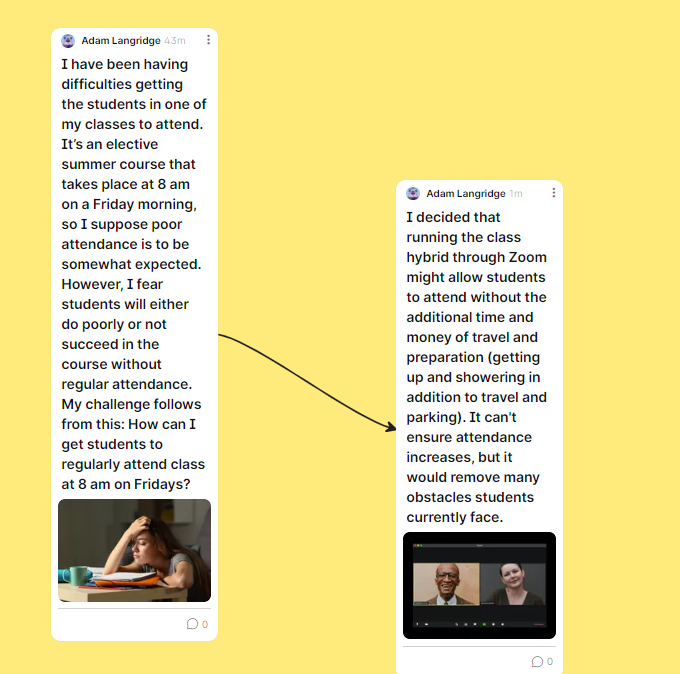 